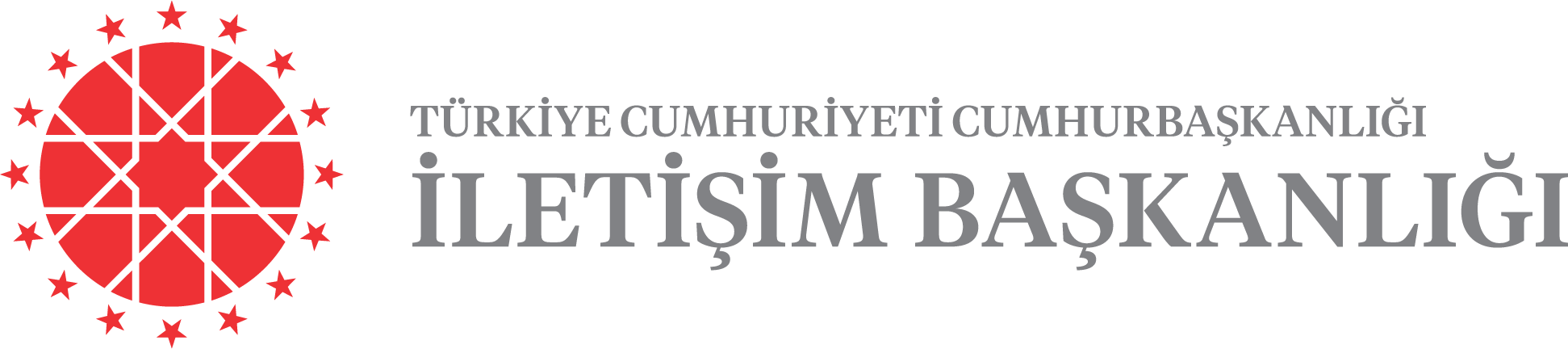 (Presidency of the Republic of Türkiye Directorate of Communications)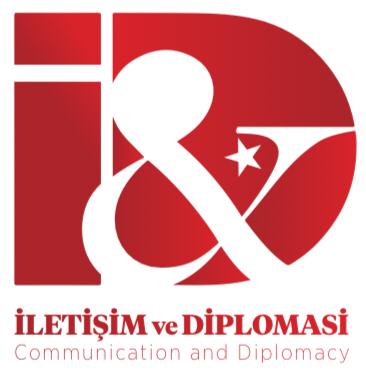 Journal Name/ Derginin Adı: Communication and Diplomacy / İletişim ve Diplomasi 
Copyright Agreement Form / Telif Hakkı Anlaşması FormuYazar(lar) şu konuları kabul etmektedir:-Sunulan makalenin yazar(lar)ın orijinal çalışması olduğunu ve intihal yapmadıklarını,-Tüm yazarların bu çalışmaya asli olarak katılmış olduklarını ve bu çalışma için her türlü sorumluluğu aldıklarını,-Tüm yazarların sunulan makalenin son halini gördüklerini ve onayladıklarını,-Makalenin başka bir yerde basılmadığını veya basılmak için sunulmadığını,-Makalede bulunan metnin, şekillerin ve dokümanların diğer şahıslara ait olan Telif Haklarını ihlal etmediğini kabul ve taahhüt ederler.-Türkiye Cumhuriyeti Cumhurbaşkanlığı İletişim Başkanlığının bu fikri eseri, Creative Commons Atıf-GayrıTicari 4.0 Uluslararası (CC BY-NC 4.0) lisansı ile yayınlamasına izin verirler. Creative Commons Atıf-GayrıTicari 4.0 Uluslararası (CC BY-NC 4.0) lisansı, eserin ticari kullanım dışında her boyut ve formatta paylaşılmasına, kopyalanmasına, çoğaltılmasına ve orijinal esere uygun şekilde atıfta bulunmak kaydıyla yeniden düzenleme, dönüştürme ve eserin üzerine inşa etme dâhil adapte edilmesine izin verir.-Makalenin Türkiye Cumhuriyeti Cumhurbaşkanlığı İletişim Başkanlığınca kullanımına ilişkin olarak herhangi bir ücret ödenmeyeceğini ve daha sonra her ne ad altında olursa olsun işbu hususta herhangi bir hak ve alacak talebinde bulunmayacağını beyan, kabul ve taahhüt eder.-Yazar(lar)ın veya varsa yazar(lar)ın işvereninin telif dâhil patent hakları, yazar(lar)ın gelecekte kitaplarında veya diğer çalışmalarında makalenin tümünü ücret ödemeksizin kullanma hakkı makaleyi satmamak koşuluyla kendi amaçları için çoğaltma hakkı gibi fikri mülkiyet hakları saklıdır.-Yayımlanan veya yayıma kabul edilmeyen makalelerle ilgili dokümanlar (fotoğraf, orijinal şekil vb.) karar tarihinden başlamak üzere 6 ay süreyle Türkiye Cumhuriyeti Cumhurbaşkanlığı İletişim Başkanlığı tarafından saklanır ve bu sürenin sonunda imha edilir.-Ben/Biz, üçüncü şahısların eser üzerinde herhangi bir hakları bulunmadığını, eserde yer alan üçüncü kişilerin kişilik haklarına riayet edildiğini, telif hakkı ihlali dahil olmak üzere üçüncü şahıslarca vuku bulacak hak talebi veya açılacak davalarda Türkiye Cumhuriyeti Cumhurbaşkanlığı İletişim Başkanlığının ve Dergi Editörlerinin hiçbir sorumluluğunun olmadığını, tüm sorumluluğun yazarlara ait olduğunu taahhüt ederim/ederiz.-Ayrıca Ben/Biz makalede hiçbir suç unsuru veya kanuna aykırı ifade bulunmadığını, araştırma yapılırken kanuna aykırı herhangi bir malzeme ve yöntem kullanılmadığını taahhüt ederim/ederiz.-Bu Telif Hakkı Anlaşması Formu tüm yazarlar tarafından imzalanmalıdır/onaylanmalıdır. Form farklı kurumlarda bulunan yazarlar tarafından ayrı kopyalar halinde doldurularak sunulabilir. Ancak, tüm imzaların orijinal veya kanıtlanabilir şekilde onaylı olması gerekmektedir.The author(s) agress that:-Agree(s) that the article submitted is his/her/their own original work, and has not been plagiarized from any prior work,-all authors participated in the work in a substantive way, and are prepared to take public responsibility for the work,-all authors have seen and approved the article as submitted,-the article has not been published and is not being submitted or considered for publication elsewhere,-the text, illustrations, and any other materials included in the article do not infringe upon any existing copyright or other rights of anyone.- Presidency of the Republic of Türkiye Directorate of Communications will publish the content under Creative Commons Attribution-NonCommercial 4.0 International (CC BY-NC 4.0) license that gives permission to copy and redistribute the material in any medium or format other than commercial purposes as well as remix, transform and build upon the material by providing appropriate credit to the original work.-The author(s) give consent for this work to be distributed, and copied, reproduced in all forms other than for commercial use, and to be adapted, including re-editing, transforming, and building upon the original work, provided that proper reference is made to the original work.-Herein declare, agree, and guarantee that no fee will be paid by the Presidency of the Republic of Türkiye Directorate of Communications for the use of the article, and that they will not claim any rights or credits under any name whatsoever to that effect.-The author(s)’ or, if applicable the author(s)’ employer, retain(s) patent rights including copyright, as well as intellectual property rights, including the right to use, free of charge, all parts of this article for the author’s future works in books and other works, and the right to reproduce the article for their own purposes provided the copies are not offered for sale.-All materials related to articles, accepted or rejected, including photographs, original figures etc., will be kept by the Presidency of the Republic of Türkiye Directorate of Communications for six months following the editor’s decision. These materials will then be destroyed.-I/We indemnify that no third party has any rights over this work, that personal rights of third parties involved in the work have been respected, that the Presidency of the Republic of Türkiye Directorate of Communications and the Editors of the Journal bear no responsibility in the event of a claim or suit by a third party for copyright infringement, and that the authors bear sole responsibility.-I/We also warrant that the article contains no libellous or unlawful statements, and does not contain material or instructions that might cause harm or injury. -This Copyright Agreement Form must be signed/ratified by all authors. Separate copies of the form (completed in full) may be submitted by authors located at different institutions; however, all signatures must be original and authenticated.Title of Article Makalenin BaşlığıTitle of Article Makalenin BaşlığıArticle Type (Research Article, Review, Short communication, etc.)Makalenin türü (Araştırma makalesi, Derleme, Kısa bildiri, v.b.)Article Type (Research Article, Review, Short communication, etc.)Makalenin türü (Araştırma makalesi, Derleme, Kısa bildiri, v.b.)Acceptance DateKabul TarihiAcceptance DateKabul TarihiList of Authors		 Yazarların ListesiList of Authors		 Yazarların ListesiList of Authors		 Yazarların ListesiList of Authors		 Yazarların ListesiList of Authors		 Yazarların ListesiList of Authors		 Yazarların ListesiSıra NoItem NoName - Surname Adı-SoyadıName - Surname Adı-SoyadıE-mail E-postaSignature İmzaDate TarihResponsible/Corresponding Author: Sorumlu Yazar:Responsible/Corresponding Author: Sorumlu Yazar:Responsible/Corresponding Author: Sorumlu Yazar:University/company/institutionÇalıştığı kurumAddressPosta adresiE-mailE-postaPhone;  mobile phoneTelefon no; GSM noResponsible/Corresponding AuthorSorumlu YazarSignature / İmzaDate / TarihResponsible/Corresponding AuthorSorumlu Yazar